ΠΑΝΕΛΛΗΝΙΟ ΠΡΩΤΑΘΛΗΜΑ Κ18: ΕΠΙΤΥΧΙΕΣ και ΕΛΠΙΔΕΣ!6η Συλλογική θέση στα 131 σωματεία που βαθμολογήθηκαν στους ΑΝΔΡΕΣ Κ18.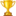 3ος ο Πασχάλης Γεννίκης, 4ος ο Κωνσταντίνος Μουρατίδης, 6η η Δανάη Ελληνούδη και η Ελισσάβετ Αναστασιάδη, 8ος ο Αντώνης Καραπαρασκευαϊδης.Με πολύ καλές επιδόσεις και πολλές εμπειρίες επέστρεψαν οι αθλητές και αθλήτριές μας από Πανελλήνιο Πρωτάθλημα Κ18 (γεν. 2005-2006-2007-2008)! Ο ΠΑΣΧΑΛΗΣ ΓΕΝΙΚΗΣ, μετά την πρόσφατη πρώτη θέση στους Βαλκανικούς αγώνες Κ18 και το εισιτήριο για το Πανευρωπαϊκό Πρωτάθλημα με 2,01, κατέκτησε το χάλκινο μετάλλιο στο άλμα σε Ύψος με επίδοση 1,94. Στο ίδιο αγώνισμα ο ΚΩΝΣΤΑΝΤΙΝΟΣ ΜΟΥΡΑΤΙΔΗΣ και αν ο μικρότερος αθλητής του τελικού (2007), κατέκτησε την 4η θέση με επίδοση 1,90μ στην πρώτη του εμφάνιση σε Πανελλήνιο Πρωτάθλημα. Στην πρώτη εξάδα του τελικού Γυναικών Κ18 η ΔΑΝΑΗ-ΔΕΣΠΟΙΝΑ ΕΛΛΗΝΟΥΔΗ στο άλμα σε ύψος με 1.60 (6η θέση) και η ΕΛΙΣΑΒΕΤ ΑΝΑΣΤΑΣΙΑΔΗ στο άλμα σε μήκος με 5.59 (6η θέση) Ο σφαιροβόλος μας ΑΝΤΩΝΗΣ ΚΑΡΑΠΑΡΑΣΚΕΥΑΪΔΗΣ με βολή στα 14.76 στον Τελικό (15.18 στον Προκριματικό) κατατάχτηκε στους 8 καλύτερους Άνδρες Κ18 του αγωνίσματος.Ο χρυσός Δεκαθλητής των Πανελληνίων Κ18 ΝΙΚΟΣ ΑΛΕΞΟΠΟΥΛΟΣ αγωνίστηκε στα 110 με εμπόδια επιτυγχάνοντας επίδοση 15,36 ενώ ο ΠΑΝΤΕΛΗΣ ΑΛΕΞΟΠΟΥΛΟΣ, αργυρός Πανελληνιονίκης στο Δέκαθλο κατέλαβε την 10η θέση στον Ακοντισμό με 47,20 μ. Επίσης πολύ καλή εμφάνιση πραγματοποίησε η ομάδα 4Χ400 Γυναικών Κ18 (ΣΤΑΜΠΟΥΛΙΔΟΥ ΙΩΑΝΝΑ - ΒΑΣΙΛΕΙΑΔΟΥ ΚΩΝΣΤΑΝΤΙΝΑ, ΑΣΤΡΕΙΝΙΔΟΥ ΒΑΣΙΛΙΚΗ, ΧΑΤΖΗΔΗΜΟΥ ΝΙΚΟΛΕΤΑ) που με επίδοση 4:22.51 κατέλαβε την 12η θεση, ο ΘΕΟΔΩΡΟΣ ΤΣΙΚΡΙΤΖΗΣ με 12.53 στο Τριπλούν, η ΒΑΣΙΛΕΙΑΔΟΥ ΚΩΝΣΤΑΝΤΙΝΑ με 70.42 στα 400 μ εμπόδια, η ΙΩΑΝΝΑ ΓΑΝΙΚΑ με 5.59 στο άλμα σε μήκος, η ΓΕΩΡΓΙΑ ΚΥΡΙΑΚΟΥ με 26.98 στη Δισκοβολία και ομάδα 4Χ100 (ΠΑΠΑΡΑ ΜΑΡΙΑ, ΣΤΑΜΠΟΥΛΙΔΟΥ ΙΩΑΝΝΑ, ΑΣΤΡΕΙΝΙΔΟΥ ΒΑΣΙΛΙΚΗ, ΧΑΤΖΗΔΗΜΟΥ ΝΙΚΟΛΕΤΑ) με 52’’12.Συγχαρητήρια σε όλα τα παιδιά και τους προπονητές τους